T.C.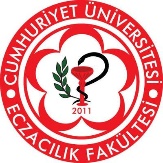 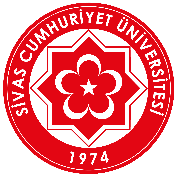 SİVAS CUMHURİYET ÜNİVERSİTESİECZACILIK FAKÜLTESİMADDE-MALZEME TALEP FORMUBölüm Adı	: ………………………………………………Anabilim Dalı Adı	: ………………………………………………… /… / 2019Öğrenci laboratuvarlarında kullanılmak üzere ihtiyaç duyulan sarf malzeme listesi aşağıda yer almaktadır.Formu düzenleyen öğretim üyesinin;Ünvanı	: ………………………………………………Adı – Soyadı 	: ………………………………………………*Ürün özelliği kısmına; talep edilen ürünün spesifik olarak taşıması gereken bir özelliği, kaçıncı kalitede alınması gerektiği veya satın alınması sırasında dikkat edilecek önemli bir özelliği varsa doldurulmalıdır. Ürün özelliği kısmına herhangi bir detay belirtilmesi zorunlu değildir.Talep Edilen Madde – MalzemeTalep Edilen MiktarÜrünün Özelliği*12345678910